　ホテル案内　料金表＊消費税込みの表示です。＊その他詳細については、各ホテルへお問合せ下さい。当団体名を伝えると予約ができます。予約と支払いは、各自でお願いします。＊後泊が必要な方は、事務局までご連絡ください。必ずしもご希望のホテルにならない場合があります。ご了承ください。会場および宿泊ホテル周辺図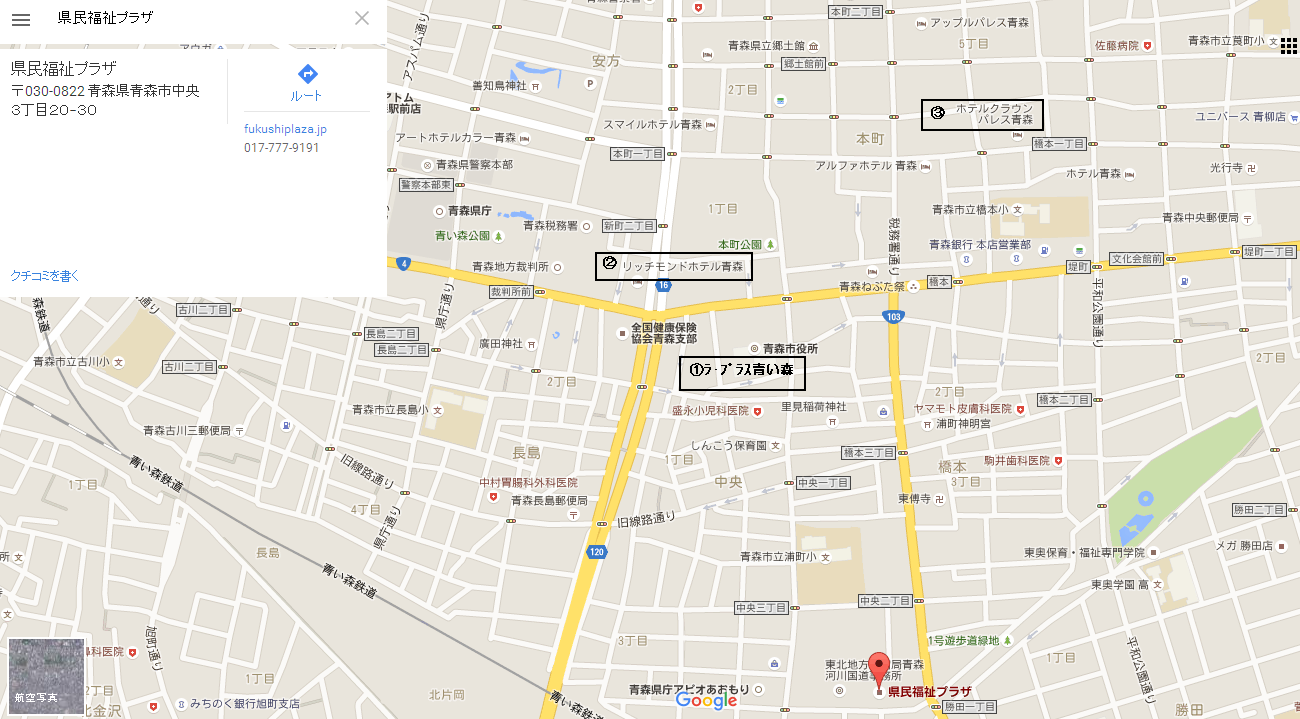 ホテル名会場までのアクセス車イストイレタイプ(㎡)宿泊料金宿泊料金宿泊料金宿泊料金ホテル名会場までのアクセス車イストイレタイプ(㎡)前泊20日21日後泊ラ・プラス青い森 http://www.aomori-hka.com/〒030-0822　青森市中央1-11-18TEL： 017-734-4371
FAX： 017-775-1218900m1Ｆロビーに1箇所ﾊﾞﾘｱﾌﾘｰﾙｰﾑ26㎡10,400円二人料金【1室】10,400円二人料金【1室】10,400円二人料金【1室】必要な方は、事務局までご連絡ください。ラ・プラス青い森 http://www.aomori-hka.com/〒030-0822　青森市中央1-11-18TEL： 017-734-4371
FAX： 017-775-1218900m1Ｆロビーに1箇所ツイン21㎡10,400円二人料金【4室】10,400円二人料金【4室】10,400円二人料金【4室】必要な方は、事務局までご連絡ください。②リッチモンドホテル青森http://richmondhotel.jp/aomori/〒030-0861　青森市長島1-6-6TEL：017-732-7655FAX：017-752-76561,000 m5Ｆロビーに1箇所ﾊﾞﾘｱﾌﾘｰﾙｰﾑ25㎡12,300円二人料金【1室】12,300円二人料金【1室】12,300円二人料金【1室】必要な方は、事務局までご連絡ください。②リッチモンドホテル青森http://richmondhotel.jp/aomori/〒030-0861　青森市長島1-6-6TEL：017-732-7655FAX：017-752-76561,000 m5Ｆロビーに1箇所ツイン25㎡12,300円二人料金【3室】12,300円二人料金【3室】12,300円二人料金【3室】必要な方は、事務局までご連絡ください。③ ホテルクラウンパレス青森http://www.crownpalais.jp/aomori/〒030-0802　青森市本町5-5-4TEL：017-775-1151FAX：017-773-47611,200 m1Ｆロビー1箇所2Ｆツイン30㎡10,600円二人料金【1室】10,600円二人料金【1室】10,600円二人料金【1室】必要な方は、事務局までご連絡ください。